10th Anniversary of the Clinical AAC Research Conference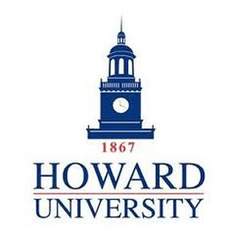 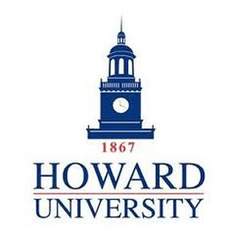 CAAC 2017 PROGRAM*Friday October 138:00	Registration and Coffee  9:00	Welcome & Overview of Research Issues – Howard University Administrators with opening remarks 9:30	Keynote Address: Dr. Lana Shekim, NIDCD, National Institutes of Health10:30	Special Presentation: Dr. Stephen Bauer, Program Officer at the US National Institute on Disability, Independent Living, and Rehabilitation Research (NIDILRR)10:45	Break11:00	Panel on AAC Research: Dr. Stephen Bauer, NIDILRR, Nancy Cleveland, LC Technologies, Dr.  Ty Ridenour12:30	LUNCH 1:30	Meaning-making in interactions between users of AAC and their communication partners: Exploring core concepts of a new scale: Erna Alant, Indiana University2:00	Changes in Persons with chronic anomic aphasia:  Richard Steele, Lingraphica2:30	Identifying the relative importance of motor planning:  Filip Loncke, University of Virginia3:00	Results of word learning intervention…: Kay Chen, State University of NY at Fredonia3:30	Poster Session & Reception 5:00	Short Course on Mixed Model Trajectory Analysis:  Dr. Ty Ridenour7:00	AdjournSaturday October 148:30	Concurrent sessions w/ breakfast Student Research Seminar w/ Dr. L. LyleData Logging Consortium10:00	Research and AAC Speakers:  C. Klein, USSAAC President 2013-2016 10:30	Assessing stimulability of free morphemes..: T. Kovacs, University of Pittsburgh 11:00	Tactile Talk:  J. Nygard, Attainment Co. 11:30	Living in Group Homes: Ovetta Harris, Howard University	12:00	Reflections on the search for an appropriate vocabulary…:  F. Loncke, University of Virginia12:30	Wrap up discussion, Awards and ClosingVISIT WASHINGTON DC*Program indicates first authors only. 